Meeting NoticeBike Share Study 
Advisory Committee 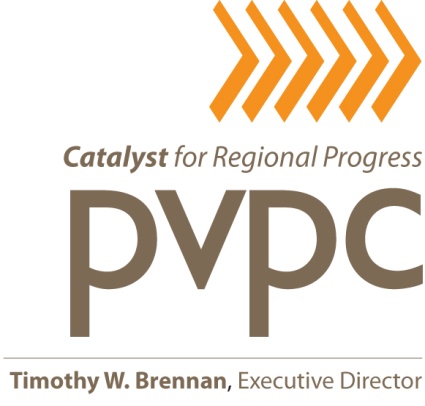 Tuesday, June 24, 2014 Planning Commission , , MA2nd Floor, Large Conference Room10:00 a.m.A G E N D AIntroductions (2 minutes)
Update on survey – preliminary results and methods of distribution (30 minutes)
Lessons learned from APA Bike Sharing Workshops (20 minutes)Group discussions of:  (40 minutes)Destinations, system size, station locations, business model, ownership, and sponsorshipIdentification of regional characteristics that support bike shareRevised heat mapPotential bike demand map